Влияние детских страхов на поведение детейСтрахи – это ощущение беспокойства или тревоги, возникающее в ответ на реальную или воображаемую угрозу для жизни или благополучия.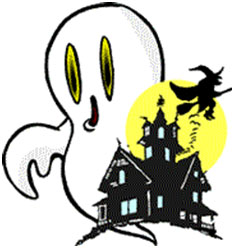 У детей страхи, как правило, являются результатом психологического воздействия взрослых людей (чаще всего родителей), или  самовнушения. Появление такой проблемы у ребёнка – повод задуматься родителям.Детские страхи – это явление имеющие большое значение для развития ребенка.Причины детских страхов:перенесённая  ребёнком травмирующая ситуация и боязнь её повторения (укус собаки или болезненный укол врача);частые запреты;разговоры в присутствии детей о смертях, убийствах, пожарах;конфликты в семье;разногласия ребёнка со сверстниками;запугивание ребёнка со стороны родителей сказочными персонажами (баба-яга, бабай) и т.д.Существуют и косвенные предпосылки, которые создают условия для развития детских страхов. Например, неправильное поведение матери, когда она берёт на себя роль главы семьи, что вызывает у ребёнка беспокойство. Плохо действует на ребёнка стремление матери поскорее выйти на работу после декретного отпуска, при этом ребёнок чувствует острую нехватку в тесном общении с ней.Более подвержены страхам дети из неполных семей, а также единственные дети в семье, которые становятся центром забот и тревог родителей.  Влияет на появление страхов у детей и перенесённый мамой во время беременности стресс или конфликтная обстановка в её семье в период вынашивания ребёнка.Наличие тех или иных детских страхов напрямую зависит от возраста ребёнка, каждому возрасту соответствует свой страх.Страхи у детей разных возрастовУ детей первого года жизни наиболее типичнее страхи связаны с отдалением ребёнка от  матери. Ребёнок также может бояться чужих людей и новой обстановки.До трёхлетнего возраста дети чаще всего боятся темноты.  Нередко возникает страх остаться одному и ночные страхи.После трёх лет боязнь темноты всё ещё сохраняется, но и возникают новые переживания – теперь ребенок боится оказаться в замкнутом пространстве, боится сказочных героев и одиночества.Когда ребёнку исполняется 5 лет, он начинает бояться пожара, глубины, страшных снов, смерти, животных. Может возникнуть страх потери родителей, и в то  же время боязнь быть ими наказанным. Нередко ребёнок испытывает страх перед опозданием и перед заражением какой-то болезнью.С семи лет, когда начинаются школьные годы, могут появляться различные страхи, связанные с учёбой – боязнь сделать ошибку, получить плохую оценку,  не оправдать ожидания взрослых.С 10 – 11 и до 16 лет ребёнок испытывает страх перед изменением свое внешности и различные страхи межличностного происхождения.Стоит остановиться на основных видах страхов у детей.Страх одиночества.Практически каждому из детства знаком страх остаться дома одному. Вызвано это у ребёнка чувством ненужности, беззащитности, недостаточной любви родителей, которые оставили его одного. В таком случае нужно убедить  малыша, что дом – безопасное место, и хотя вам и приходится  уходить, вы всё равно очень любите своего мальчика или девочку. Договоритесь о времени, когда  следует ожидать вашего возвращения, и обязательно позванивайте время от времени.  Но полностью этот страх исчезнет только при взрослении ребёнка.Боязнь темнотыЧасто встречающимся страхом является боязнь темноты. Иногда избавиться от этого помогает постепенное увеличение времени нахождения в тёмной комнате. Но лучше не мучить ребенка и включать ему свет, давая возможность увидеть, что ничего не изменилось и спокойно ждать, когда малыш подрастёт.Страх смертиСтрах смерти у ребёнка наиболее неблагоприятно сказывается на психике, поэтому никогда не говорите ему фразы типа: «если ты меня не послушаешься, я могу заболеть и умереть».  Постарайтесь оградить его от посещения похорон как минимум до 10 лет. Однако периодически упоминайте при нём об умерших родственниках, так приходит понимание того, что и после смерти человек продолжает жить, неважно где – в разговорах, в сердцах людей, но он не исчезает окончательно. Если это не помогает, лучше обратиться к специалисту.Как избавиться от страховЕсли ребёнок правильно развивается и здоров, то к 16 годам всяческого рода страхи у него должны исчезнуть. Однако заблуждением является мнение, что ребёнок вообще никогда не должен испытывать тревожные чувства. Всё хорошо в меру, поэтому, если  страхи мешают ребёнку жить качественно и счастливо, с ними нужно бороться. Так как  это  может сказаться на будущем малыша: у него могут развиться агрессивные наклонности, пессимизм, неуверенность в себе, мнительность, тревожность, зависимость от других и т.д.Как вести себя родителям, чтобы помочь ребёнку:Внимательно выслушать и понять чувства малыша. При этом ребёнок выплеснет свои эмоции, ослабит их, и вы составите полное представление о причинах и картине его переживаний. Но открыто настаивать на том, чтобы ребёнок рассказал причину  своих страхов  нельзя, так как проблема обострится ещё больше и закрепится. Только если он сам проявляет инициативу. В противном случае, нужно осторожно наблюдать и задавать наводящие вопросы.Заверить в том, что вы его очень любите и обязательно защитите.Найти  ребёнку дополнительных защитников в лице игрушечных фигурок, фонарика, одеяла.Развеять фантазии малыша реальностью, найдя простые объяснения страшным, по его мнению, предметам и явлениям.Вместе читать истории и смотреть мультфильмы, в которых страшные монстры оказываются всего лишь фантазией.Показать ребёнку, как можно «изливать» страхи на бумаге и провести «ритуал» их  уничтожения.Выберите в воспитании ребёнка золотую середину, не превозносите, но и не угнетайте его.  Способствуйте тому, чтобы ребёнок больше гулял, бегал, что-то мастерил, чаще приглашайте в дом его друзей. Не пугайте слишком часто «бабаем», чужим дядькой, милиционером, волками. Выделяйте больше времени для совместного творчества (лепки, рисования, вырезания и склеивания). Играйте всей семьёй. Любите своего ребёнка таким, какой он есть. В общем, будьте ему добрым другом и хорошим наставником.И, Если у вас не получается справиться со страхами, не затягивайте, обращайтесь к специалисту.  Страхи дошкольного возраста, которые не уходят после 10 лет, служат предрасполагающим фактором к развитию тяжёлых неврозов, а также наркомании и алкоголизма в будущем. http://cpms-smol.ru/parents?start=70